LANGUAGE CARDSWe have multiple double-sided cards available.On one side we have drawings, the other word or words in English.The child pulls a card face down - the picture of her and points to a child who can say the word in English.The other side of the maps - in English words. The teacher brings different objects according to the words of the cards - a child draws a card with a word and indicates a child to choose and point to the object he / she names.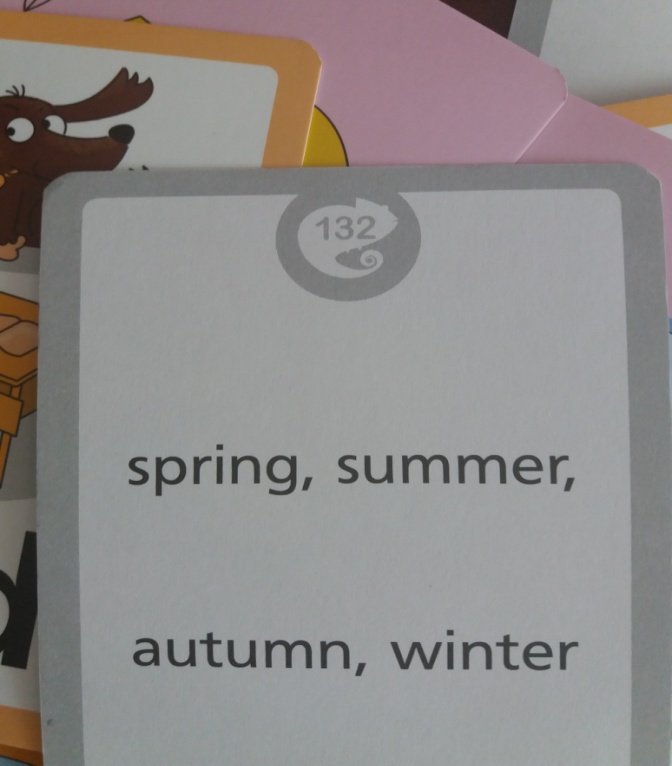 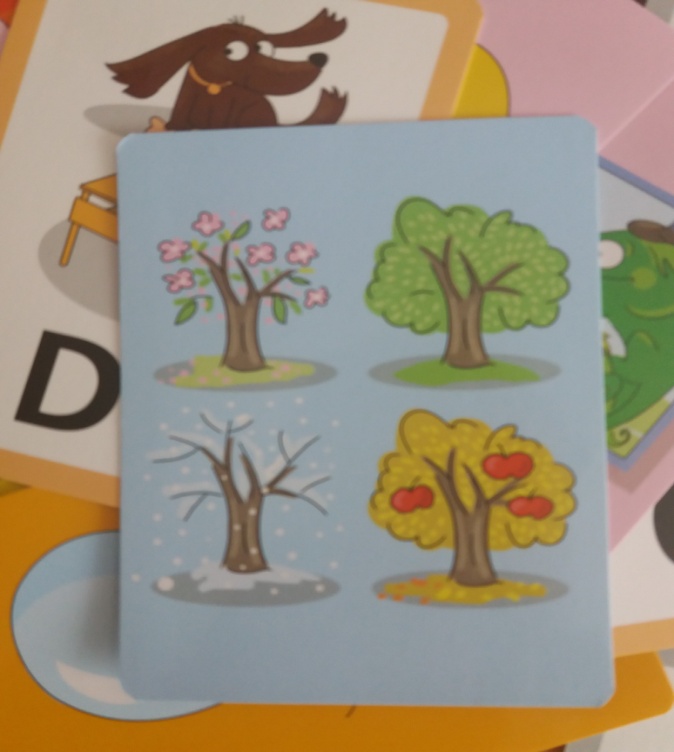 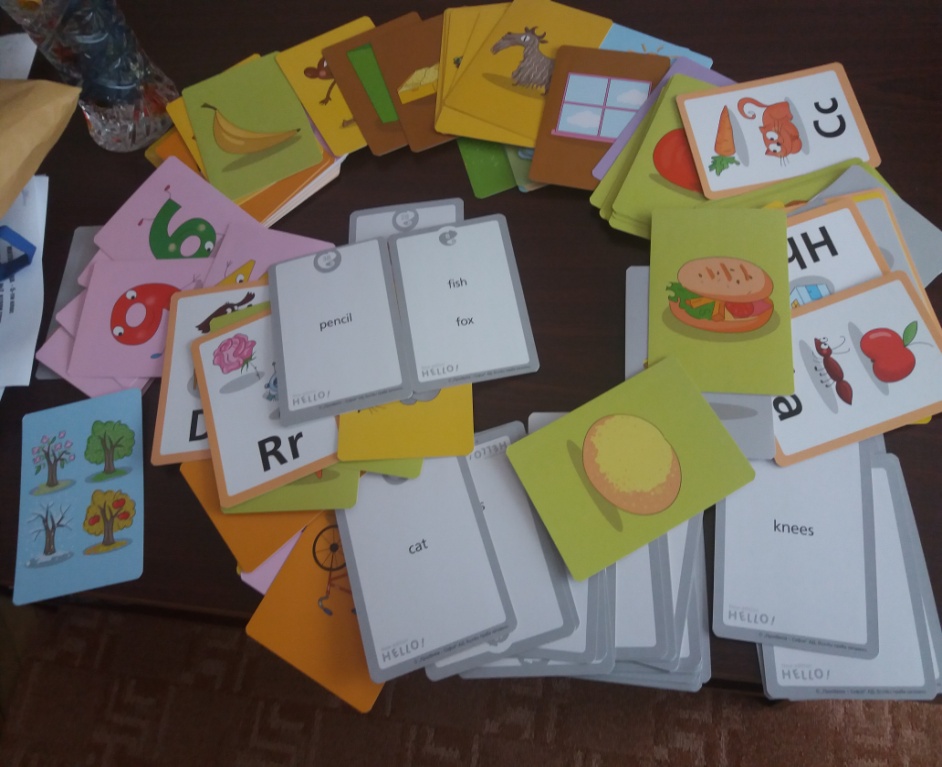 